HIGIENE ORAL E ALIMENTAÇÃO SAUDÁVELSessão de informação para alunos dos 5º e 7ºanos (Dra. Zita Avó)A coordenadora do PES,Patrícia Santos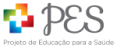 Dia 6/01/202ªfeiraDia 6/01/202ªfeiraDia 6/01/202ªfeiraDia 6/01/202ªfeira8.20 – 9.105ºB5ºCAna JóiaGlória MacedoAuditório9.20 – 10.105ºA5ºFElisabete AlmeidaAna GameiroAuditório10.25 – 11.155ºG5ºESerafim FerreiraSónia GasparAuditório11.25 – 12.155ºDMafalda GuerreiroAuditórioDia 7/01/202ªfeiraDia 7/01/202ªfeiraDia 7/01/202ªfeiraDia 7/01/202ªfeira9.20 – 10.107ºC7ªDAna ClaraEsmeraldinaJosé PatrícioAuditório10.25 – 11.157ºA7ºFFrancisca CardeiraMargarida AlbuquerqueAuditório11.25 – 12.157ºB7ºEMónica LopesElsa SenaAuditório